КГУ «Костанайский специальный комплекс «Детский сад – школа - интернат»для детей с особыми образовательными потребностями»Управления образования  акимата Костанайской областиКонспект открытого занятия«ЗОЖик»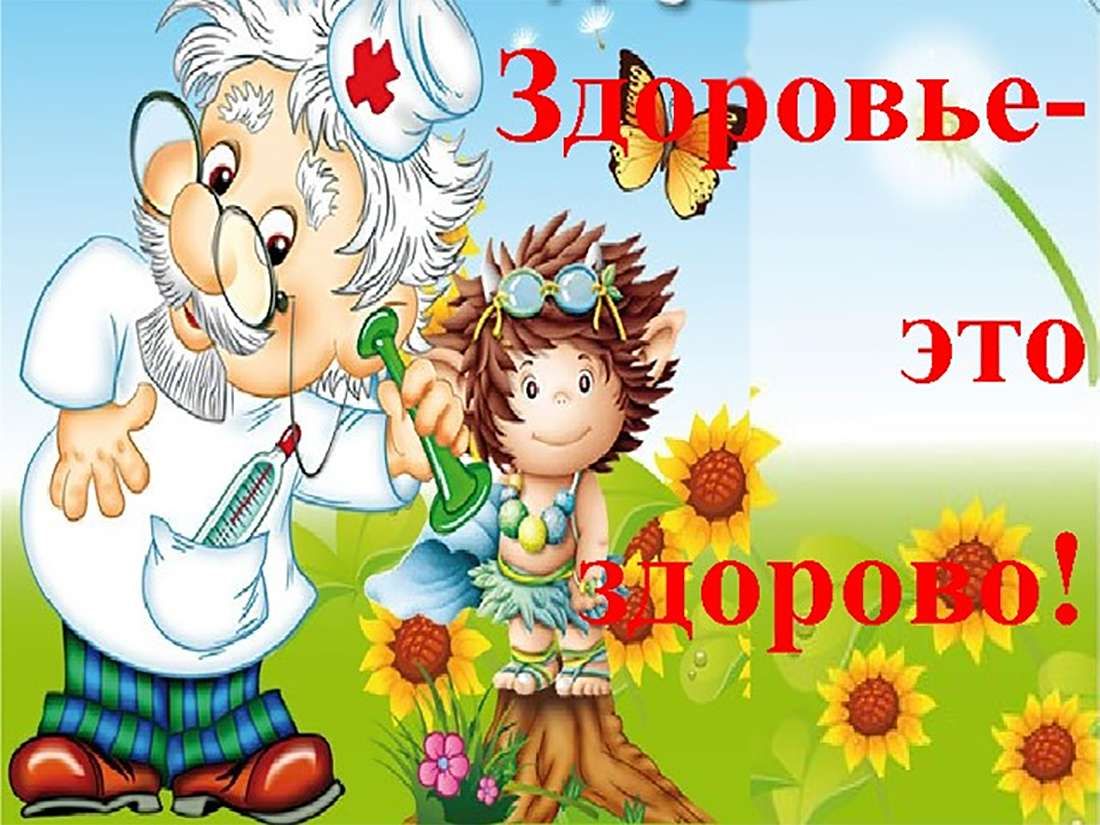 Костанай 2021 г.Открытое занятие на тему: « ЗДОРОВЬЕ»Группа «КОЛОКОЛЬЧИК»Цель: Познакомить детей с правилами здорового образа жизни.Задачи:Коррекционно - образовательные:Формировать представление детей о здоровье как одной из главных ценностей человеческой жизни.Коррекционно- развивающие:Развивать внимание, логическое мышление, память любознательность.Коррекционно- воспитывающие:Воспитывать желание заботиться о своём здоровье.Методы и приёмы:Словесный, наглядный (использование картинок), практический.Материал и оборудование: картинки с режимными моментами, дидактическая игра «Что с чем дружит?», разрезные картинки.Воспитатель: Приветствуем всех, кто время нашел и к нам на занятие сегодня зашел! Сегодня у нас будет интересное занятие на тему   «ЗДОРОВЬЕ!»  Давайте вспомним как надо вести себя на занятии?(нельзя разговаривать громко, отвлекать друг друга, сидеть прямо, внимательно слушать воспитателя. -Сегодня на занятии мы будем говорить оРежиме дняФизкультуреСоблюдении правил гигиеныЗдоровом  питании.-Попробуем разобраться, и  узнаем,  как  эти факторы влияют на нашу жизнь и как помогают  укрепить  наше здоровье.-Для начала ответьте, пожалуйста, на вопрос, что же  такое здоровье? (ответы детей)Воспитатель: Молодцы!  ЗДОРОВЬЕ-это бесценный дар, который дан человеку самой природой.Воспитатель: Итак, мы начинаем, и первый фактор, который влияет на нашу жизнь это « Режим дня» (на доске картинка ЧАСЫ).Воспитатель: Дети как вы думаете, зачем нам нужны часы?(ответы детей).Воспитатель: Часы нам нужны для того, чтобы распланировать свой день, составить режим дня. Чтоб жизнь была по порядку, как у нас в «Центре адаптации несовершеннолетних».-Ребята, я предлагаю вам составить наш режим дня, вы читаете стихотворение и свою картинку с режимным моментом будете крепить на часы..(читают стихотворения и на доске выставляют картинки с изображением режимных моментов на определенный отрезок времени.1 Ребёнок: Чтоб здоровье сохранить,организм свой укрепитьзнает каждая семья,должен быть свой режим дня2 Ребёнок:Каждый день по утрам делаем зарядку,Чтоб нам не болеть и не простужатьсяМы зарядкою всегда будем заниматься!3 Ребёнок:Мы за столиком сидим, вкусный завтрак мы едимПостарались повара, приготовили с утраНам омлет и запеканку, кашу вкусную из манки,И конечно молока, целых два стаканчика!4 Ребёнок:Вот занятие у нас, нам ведь скоро в первый класс,Мы на палочках считали, складывать учились, вычитали!5 Ребёнок:Свежий воздух малышам нужен и полезен, группой всей идем гулять,бегать прыгать и играть!6 Ребёнок:Что едят всегда в обед? Ну конечно вкусный суп!Из полезных овощей, сьешь весь суп и не болей.7 Ребёнок:Наступает тихий час, дети глазки закрывают, и тихонько засыпают.8 Ребёнок: Мы  проснулись, потянулись, здравствуй полдник вот и мы!Страшно мы проголодались, еле до тебя добрались.9 Ребёнок:Солнышко не заходи, на дворе нас подожди, мы сейчас идем гулять!Все дети: Все мы о режиме знаем, и охотно соблюдаем!Воспитатель: Молодцы! Отлично справились с составлением режима дня. Ведь для того, чтобы в течение дня успешно выполнять больше важных дел, чтобы не уставать, быть  здоровым, надо соблюдать режим дня.Воспитатель: Следующий фактор « Физкультура!»Все знают, чтобы быть здоровым, сильным, выносливым, нужно заниматься физкультурой и спортом. Воспитатель: Ребята, у вас на столах лежат конверты с заданием, вам надо собрать пазл-картинку и рассказать какой вид спорта на картинке.   Воспитатель: Молодцы, ребята! Вы отлично справились с заданием.Воспитатель: Очень важно, помнить про физкультуру, заниматься ею всегда и везде. Чтобы быть здоровым, и не бояться никаких простуд.Воспитатель:  Что-то мы  засиделись, мы сейчас с вами  немного разомнемся.(выполняют вместе с воспитателем физминутку).Физминутка- видео: «АКУЛЁНОК»Воспитатель: Мы идем дальше, следующий фактор это «Гигиена»Воспитатель: Но, сначала   я расскажу и покажу  вам сказку, а вы посмотрите внимательно послушайте .Сказочница: Жили-были не тужили брат с сестренкою своей. Утром Маша на зарядке, ногти , волосы в порядке. Вань ж был чуток  ленивый, зубы чистить не любил, ну а что такое мыло он и вовсе позабыл. Вышли дети  погулять, друг на друга они «глядь.»Маша: Что за пакли, жир на пальцах?Ваня: Я в кастрюле покопался, сильно кушать захотел и гуляш руками ел.Маша: Не хочу с тобой гулять, неприятно мне играть, Ваня брат мой дорогой, ты сходи лицо умой, да и щеткою зубной обработай ротик свой. А потом уж приходи, хоровод с нами води.Ваня: Да подумаешь чистюля, расфуфыра  красотуля, ну зачем скажите дети, мыться, если скоро спать ложиться?Сказочница: Вдруг микробы прискакали и Ванюшу напугали.Микробы: Здравствуй Ваня, мы теперь твои друзья, ни на шаг мы от тебя.Маша: Надо срочно что-то делать, надо Ванечку спасать, Чистоту на помощь звать.Королева Чистоты: Добрый день, я – Чистота! С вами быть хочу всегда!Микробы: Ой  смотрите- ка  явилась, и в пути не запылилась. Как делишки, как живешь, может ручку нам пожмешь?Королева Чистоты: Вы ко мне не приближайтесь, ни к кому не прикасайтесь.Микробы: Ах- ах- ах какое платье, да ведь не на что смотреть. Мы б такое  не надели, вот у нас другое дело! От борща пятно большое, вот сметана  вот жаркое, вот мороженное ели, это в луже посидели. Согласитесь очень мило!Ваня: Ой, болит живот, ох совсем теперь не мочь, кто же может мне помочь?Маша: Здесь поможет только доктор. Ты немного потерпи, доктор наш уже в пути!Доктор: Поскорее умывайся, полотенцем вытирайся. Зубы чисти каждый день, руки мой изо дня в день.  Помнить нужно всем всегда, залог здоровья – чистота!Воспитатель: Вот и сказки конец, а кто слушал молодец!Воспитатель: Ребята, вот как важно соблюдать правила личной гигиены, чтобы с вами не приключилось тоже самое , как с Ваней в этой рекламе.  Соблюдая  правила личной гигиены, мы заботимся о своем здоровье.Воспитатель: Следующее задание, и Ване и вам, ребята, напомнит о тех предметах гигиены, которые помогают нам справиться с микробами, это задание называется «Что с чем дружит?»( дети выполняют задание, проверяют вместе с воспитателем)Воспитатель: Молодцы, и с этим заданием вы справились.Воспитатель: Последний фактор это - ЗДОРОВОЕ  ПИТАНИЕ.-Для чего человек питается?(ответы детей)-Сколько раз в день мы принимаем пищу? (ответы детей)-Как называются приемы пищи ?(ответы детей).Воспитатель: Молодцы, практически у всех продуктов есть полезные и не полезные свойства. Сейчас я вам предлагаю  разделить продукты на полезные и не полезные.(выбирают картинку и приклеивают под нужной надписью).Воспитатель: молодцы ребята, вы отлично справились с заданием. Давайте еще раз вспомним, какие же факторы помогают сберечь и сохранить   наше здоровье?(ответы детей). -соблюдайте режим дня – и не будете уставать.-соблюдайте правила гигиены, ведь гигиена это чистота, а чистота - залог здоровья.-физкультура и спорт нам поможет – силы приумножить.-ешьте только полезную еду, больше овощей и фруктов.  Занятие подошло к концу, спасибо за внимание